ブラッシュアップセミナー参加申込書ＦＡＸ：０８６－２８６－９６９１令和　　年　　月　　日　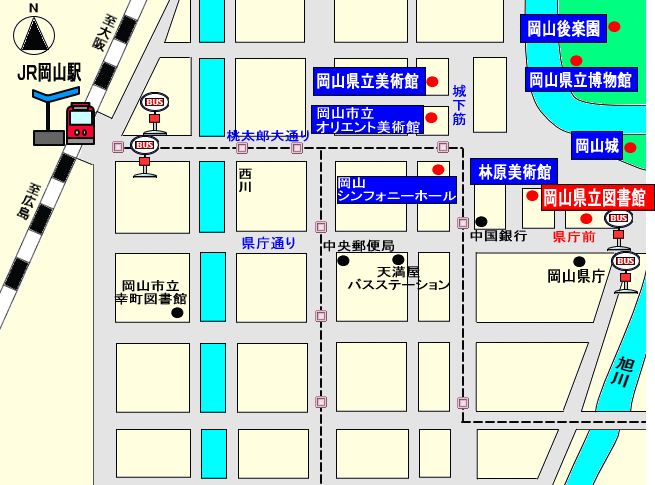 